PROJEKT REALIZOWANY Z WYKORZYSTANIEM MOŻLIWOŚCI PROGRAMU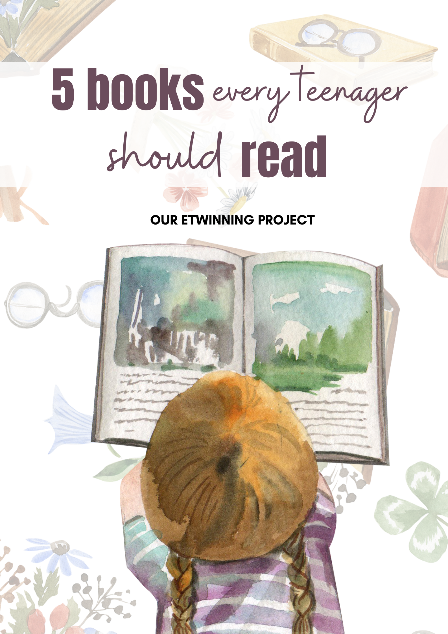 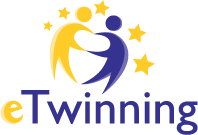 5 books every teenager 
                            should readW naszej szkole projekt realizują:Anastazja Zezyk, Gabriela Olechnowska, Katarzyna Piechocka, Nicola Czerny, Julia KubalskaNauczyciel koordynator - opiekun grupy:Monika MojsiejonekNasi projektowi partnerzy:Çekmeköy Şehit Ömer Halisdemir Kız Anadolu İmam Hatip Lisesi, Çekmeköy, Stambuł, TurcjaIstituto Comprensivo "S. Gatti", Lamezia Terme, Kalabria, WłochyFatih İmam Hatip ortaokulu, Gebze, Kocaeli, TurcjaOsnovna skola ,,Karadjordje'', Velika Plana, SerbiaEscola Sant Bonaventura, Arta, Majorka, HiszpaniaMaçka Tevfik İleri İmam Hatip Ortaokulu, Maçka, Trabzon, Turcja
NASZE ZADANIA PROJEKTOWEWRZESIEŃZapoznanie się z możliwościami programu eTwinningOpracowanie koncepcji projektu – planowanie działań projektowychPozyskanie projektowych partnerówPAŹDZIERNIKUtworzenie kont uczniowskich na projektowej platformiePrzygotowanie i nagranie materiału do prezentacji grupyStworzenie prezentacji grupy i zamieszczenie jej na stronie projektuLISTOPADPrzygotowanie propozycji logo projektuZadanie COMMON WORK Our 5 favourite booksUczestnicy projektu wspólnie tworzą listę najciekawszych – ich zdaniem – książek. Każdy uczestnik prezentuje 5 swoich ulubionych tytułów na specjalnie przygotowanym Padlecie.GRUDZIEŃOur literary heritage – uczestnicy projektu współpracują, by lepiej poznać literackie dziedzictwo swojego kraju i krajów partnerskich. Każda z grup bierze udział w zajęciach w języku angielskim na temat gatunków literackich. Następnie uczniowie wspólnie tworzą prezentację na temat znanych pisarzy i utworów literackich z ich krajów.Wymiana świątecznych pozdrowieńSTYCZEŃ/LUTYOur winter tales – Nasze zimowe opowieściUczestnicy pracują w międzynarodowych grupach, by stworzyć własne zimowe historie. Przy okazji ćwiczą tworzenie poprawnie skonstruowanych wypowiedzi pisemnych w języku angielskim. Efektem wspólnych działań będzie 5 zimowych historii.WSZYSTKIE ELEMENTY ZADANIA WYKONUJEMY DO 11 LUTEGO 2024r.LUTY/MARZECEwaluacja i podsumowanie projektuPrzygotowanie wniosku o Krajową Odznakę Jakości